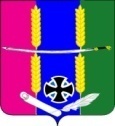 АДМИНИСТРАЦИЯ ВАСЮРИНСКОГО СЕЛЬСКОГО ПОСЕЛЕНИЯ ДИНСКОГО РАЙОНА ПОСТАНОВЛЕНИЕот 23.05.2023			                                                          		№ 149станица ВасюринскаяОб утверждении реестра муниципальных услуг (функций) администрации Васюринского сельского поселения Динского районаВ соответствии с Федеральными законами от 6 октября 2003 года 131-ФЗ «Об общих принципах организации местного самоуправления в Российской Федерации», статьей 9 Федерального закона от 27 июля 2010 года № 210-ФЗ «Об организации предоставления государственных и муниципальных услуг», в соответствии с законом Краснодарского края от 10 июня 2015 года № 3179-КЗ«О внесении изменений в статьи 2 и 3 закона Краснодарского края «О закреплении за сельскими поселениями Краснодарского края вопросов местного значения», Уставом администрации Васюринского сельского поселения Динского района п о с т а н о в л я ю:1. Утвердить реестр муниципальных услуг (функций) администрации Васюринского сельского поселения Динского района (приложение №1).2. Отделам администрации Васюринского сельского поселения Динского района обеспечить предоставление муниципальных услуг согласно приложению № 1 к настоящему постановлению.3. Начальнику общего отдела администрации Васюринского сельского поселения Динского района Дзыбова З.К. обнародовать и разместить настоящее постановление на официальном сайте Васюринского сельского поселения Динского района в сети Интернет www.vasyurinskaya.ru.4. Постановление администрации Васюринского сельского поселения от 13 апреля 2017 года № 102 «Об утверждении реестра муниципальных услуг (функций) администрации Васюринского сельского поселения Динского района» считать утратившим силу.5. Контроль за выполнением настоящего постановления оставляю за собой.6. Настоящее постановление вступает в силу после его обнародования.Глава Васюринского сельского поселения		                                                               О.А. ЧернаяПРИЛОЖЕНИЕ № 1УТВЕРЖДЕНОпостановлением администрацииВасюринского сельского поселенияот 23.05.2023 года № 149Реестр муниципальных услуг (функций по осуществлению муниципального контроля), предоставляемых (исполняемых) администрацией Васюринского сельского поселения Динского районаГлава Васюринскогосельского поселения                                                                               О.А. Черная № п/пНаименование муниципальной услуги (функции по осуществлению муниципального контроля)1. Муниципальные услуги1. Муниципальные услуги1.1. Земельные и имущественные отношения1.1. Земельные и имущественные отношения1Предоставление в собственность, аренду, безвозмездное пользование земельного участка, находящегося в муниципальной собственности, без проведения торгов2Предоставление земельных участков, находящихся в муниципальной собственности, на которых расположены здания, сооружения, в собственность, аренду3Заключение соглашения о перераспределении земель и (или) земельных участков, находящихся в муниципальной собственности, и земельных участков, находящихся в частной собственности4Выдача разрешения на использование земель или земельного участка, находящихся в муниципальной собственности5Заключение дополнительного соглашения к договору аренды земельного участка, договору безвозмездного пользования земельным участком6Предоставление земельных участков, находящихся в муниципальной собственности, отдельным категориям граждан в собственность бесплатно7Предоставление в аренду без проведения торгов земельного участка, который находится в муниципальной собственности, на котором расположен объект незавершенного строительства8Прекращение правоотношений с правообладателями земельных участков9Заключение нового договора аренды земельного участка без проведения торгов10Предоставление земельных участков, находящихся в муниципальной собственности, в постоянное (бессрочное) пользование11Предоставление земельных участков, находящихся в муниципальной собственности, гражданам для индивидуального жилищного строительства, ведения личного подсобного хозяйства в границах населенного пункта, садоводства, гражданам и крестьянским (фермерским) хозяйствам для осуществления крестьянским (фермерским) хозяйством его деятельности.12Предварительное согласование предоставления земельного участка13Предоставление информации об объектах учета, содержащихся в Реестре муниципального имущества14Предоставление муниципального имущества в аренду или безвозмездное пользование без проведения торгов16Заключение соглашения об установлении сервитута в отношении земельного участка, находящегося в муниципальной собственности17Предоставление земельных участков, находящихся в муниципальной собственности, на торгах18Присвоение адреса объекту адресации, изменение и аннулирование такого адресата19Выдача справки о наличии земельного участка в собственности (пользовании) гражданина, дубликата свидетельства на право собственности на землю1.2. Регулирование предпринимательской деятельности1.2. Регулирование предпринимательской деятельности1Выдача разрешения на право организации розничного рынка1.3. Архивный фонд и предоставление справочной информации1.3. Архивный фонд и предоставление справочной информации1Предоставление архивных справок, архивных выписок и архивных копий2Предоставление копий правовых актов администрации Васюринского сельского поселения Динского района3Предоставление выписки из похозяйственной книги4Выдача справок и выписок из похозяйственных книг1.4. Жилищно-коммунальное хозяйство1.4. Жилищно-коммунальное хозяйство1Предоставление разрешения на осуществление земляных работ1.5. Прочие1.5. Прочие1Дача письменных разъяснений налогоплательщикам по вопросам применения нормативных правовых актов администрации Васюринского сельского поселения о местных налогах и сборах2 Выдача порубочного билета на территории Васюринского сельского поселения Динского района2. Функции по осуществлению муниципального контроля2. Функции по осуществлению муниципального контроля1Осуществление муниципального контроля за сохранностью автомобильных дорог местного значения в границах населенных пунктов поселения2Осуществление муниципального контроля за соблюдением правил благоустройства территории Васюринского сельского поселения Динского района